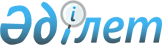 Об утверждении бюджетов сельских округов Уилского района на 2024-2026 годыРешение Уилского районного маслихата Актюбинской области от 25 декабря 2023 года № 104
      В соответствии с пунктом 2 статьи 9-1 Бюджетного кодекса Республики Казахстан, статьей 6 Закона Республики Казахстан "О местном государственном управлении и самоуправлении в Республике Казахстан", Уилский районный маслихат РЕШИЛ:
      1. Утвердить бюджет Уилского сельского округа на 2024-2026 годы согласно приложениям 1, 2 и 3 соответственно, в том числе на 2024 год в следующих объемах:
      1) доходы – 272 777 тысяч тенге:
      налоговые поступления – 29 896 тысяч тенге;
      неналоговые поступления – 651 тысяч тенге;
      поступления трансфертов – 242 230 тысяч тенге; 
      2) затраты – 272 777 тысяч тенге;
      3) чистое бюджетное кредитование – 0 тенге:
      бюджетные кредиты – 0 тенге;
      погашение бюджетных кредитов – 0 тенге; 
      4) сальдо по операциям с финансовыми активами – 0 тенге:
      5) дефицит (профицит) бюджета – 0 тенге;
      6) финансирование дефицита (использование профицита) бюджета – 0 тенге.
      2. Учесть в бюджете Уилского сельского округа на 2024 год объемы субвенций, передаваемых из районного бюджета в сумме – 69 888 тысяч тенге. 
      3. Утвердить бюджет сельского округа имени Шыганака Берсиева на 2024-2026 годы согласно приложениям 4, 5 и 6 соответственно, в том числе на 2024 год в следующих объемах:
      1) доходы – 100 658 тысяч тенге:
      налоговые поступления – 4 019 тысяч тенге;
      неналоговое поступления – 15 тысяч тенге;
      поступления трансфертов – 96 624 тысяч тенге; 
      2) затраты – 100 658 тысяч тенге;
      3) чистое бюджетное кредитование – 0 тенге:
      бюджетные кредиты – 0 тенге;
      погашение бюджетных кредитов – 0 тенге; 
      4) сальдо по операциям с финансовыми активами – 0 тенге:
      5) дефицит (профицит) бюджета – 0 тенге;
      6) финансирование дефицита (использование профицита) бюджета – 0 тенге.
      4. Учесть в бюджете сельского округа имени Шыганака Берсиева на 2024 год объемы субвенций, передаваемых из районного бюджета в сумме – 33 859 тысяч тенге. 
      5. Утвердить бюджет Караойского сельского округа на 2024-2026 годы согласно приложениям 7, 8 и 9 соответственно, в том числе на 2024 год в следующих объемах:
      1) доходы – 76 422 тысяч тенге:
      налоговые поступления – 1 770 тысяч тенге;
      неналоговые поступления – 287 тысяч тенге;
      поступления трансфертов – 74 365 тысяч тенге; 
      2) затраты – 76 422 тысяч тенге;
      3) чистое бюджетное кредитование – 0 тенге:
      бюджетные кредиты – 0 тенге;
      погашение бюджетных кредитов – 0 тенге; 
      4) сальдо по операциям с финансовыми активами – 0 тенге:
      5) дефицит (профицит) бюджета – 0 тенге;
      6) финансирование дефицита (использование профицита) бюджета – 0 тенге.
      6. Учесть в бюджете Караойского сельского округа на 2024 год объемы субвенций, передаваемых из районного бюджета в сумме – 34 178 тысяч тенге. 
      7. Утвердить бюджет Коптогайского сельского округа на 2024-2026 годы согласно приложениям 10, 11 и 12 соответственно, в том числе на 2024 год в следующих объемах:
      1) доходы – 76 699 тысяч тенге:
      налоговые поступления – 3 914 тысяч тенге;
      неналоговые поступления – 808 тысяч тенге;
      поступления трансфертов – 71 977 тысяч тенге; 
      2) затраты – 76 699 тысяч тенге;
      3) чистое бюджетное кредитование – 0 тенге:
      бюджетные кредиты – 0 тенге;
      погашение бюджетных кредитов – 0 тенге; 
      4) сальдо по операциям с финансовыми активами – 0 тенге:
      5) дефицит (профицит) бюджета – 0 тенге;
      6) финансирование дефицита (использование профицита) бюджета – 0 тенге.
      8. Учесть в бюджете Коптогайского сельского округа на 2024 год объемы субвенций, передаваемых из районного бюджета в сумме – 37 674 тысяч тенге. 
      9. Утвердить бюджет Сарбийского сельского округа на 2024-2026 годы согласно приложениям 13, 14 и 15 соответственно, в том числе на 2024 год в следующих объемах:
      1) доходы – 74 575 тысяч тенге:
      налоговые поступления – 4 798 тысяч тенге;
      неналоговые поступления – 436 тысяч тенге;
      поступления трансфертов – 69 341 тысяч тенге; 
      2) затраты – 74 575 тысяч тенге;
      3) чистое бюджетное кредитование – 0 тенге:
      бюджетные кредиты – 0 тенге;
      погашение бюджетных кредитов – 0 тенге; 
      4) сальдо по операциям с финансовыми активами – 0 тенге:
      5) дефицит (профицит) бюджета – 0 тенге;
      6) финансирование дефицита (использование профицита) бюджета – 0 тенге.
      10. Учесть в бюджете Сарбийского сельского округа на 2024 год объемы субвенций, передаваемых из районного бюджета в сумме – 36 052 тысяч тенге. 
      11. Утвердить бюджет Кайындинского сельского округа на 2024-2026 годы согласно приложениям 16, 17 и 18 соответственно, в том числе на 2024 год в следующих объемах:
      1) доходы – 89 371 тысяч тенге:
      налоговые поступления – 1 555 тысяч тенге;
      неналоговые поступления – 200 тысяч тенге;
      поступления трансфертов – 87 616 тысяч тенге; 
      2) затраты – 89 371 тысяч тенге;
      3) чистое бюджетное кредитование – 0 тенге:
      бюджетные кредиты – 0 тенге;
      погашение бюджетных кредитов – 0 тенге; 
      4) сальдо по операциям с финансовыми активами – 0 тенге:
      5) дефицит (профицит) бюджета – 0 тенге;
      6) финансирование дефицита (использование профицита) бюджета – 0 тенге.
      12. Учесть в бюджете Кайындинского сельского округа на 2024 год объемы субвенций, передаваемых из районного бюджета в сумме – 34 774 тысяч тенге. 
      13. Утвердить бюджет Саралжинского сельского округа на 2024-2026 годы согласно приложениям 19, 20 и 21 соответственно, в том числе на 2024 год в следующих объемах:
      1) доходы – 92 928 тысяч тенге:
      налоговые поступления – 2 672 тысяч тенге;
      неналоговые поступления – 1 693 тысяч тенге;
      поступления трансфертов – 88 563 тысяч тенге; 
      2) затраты – 92 928 тысяч тенге;
      3) чистое бюджетное кредитование – 0 тенге:
      бюджетные кредиты – 0 тенге;
      погашение бюджетных кредитов – 0 тенге; 
      4) сальдо по операциям с финансовыми активами – 0 тенге:
      5) дефицит (профицит) бюджета – 0 тенге;
      6) финансирование дефицита (использование профицита) бюджета – 0 тенге.
      14. Учесть в бюджете Саралжинского сельского округа на 2024 год объемы субвенций, передаваемых из районного бюджета в сумме – 35 530 тысяч тенге.
      15. Учесть в бюджетах сельских округов на 2024 год поступление целевых текущих трансфертов из районного бюджета:
      1) на освещение улиц в населенных пунктах – 66 523 тысяч тенге, в том числе:
      Уилскому сельскому округу – 29 016 тысяч тенге;
      Сельскому округу имени Ш.Берсиева – 2 320 тысяч тенге; 
      Караойскому сельскому округу – 3 164 тысяч тенге;
      Коптогайскому сельскому округу – 6 245 тысяч тенге;
      Сарбийскому сельскому округу – 2 779 тысяч тенге;
      Кайындинскому сельскому округу – 20 899 тысяч тенге;
      Саралжинскому сельскому округу – 2 100 тысяч тенге.
      2) на обеспечение санитарии населенных пунктов – 8 660 тысяч тенге, в том числе: 
      Уилскому сельскому округу – 1 800 тысяч тенге;
      Сельскому округу имени Ш.Берсиева – 800 тысяч тенге; 
      Караойскому сельскому округу – 1 400 тысяч тенге;
      Коптогайскому сельскому округу – 1 700 тысяч тенге;
      Сарбийскому сельскому округу – 1 010 тысяч тенге;
      Кайындинскому сельскому округу – 750 тысяч тенге;
      Саралжинскому сельскому округу – 1 200 тысяч тенге.
      3) на благоустройство и озеленение населенных пунктов – 350 421 тысяч тенге, в том числе:
      Уилскому сельскому округу – 139 899 тысяч тенге;
      Сельскому округу имени Ш.Берсиева – 49 072 тысяч тенге; 
      Караойскому сельскому округу – 35 550 тысяч тенге;
      Коптогайскому сельскому округу – 21 281 тысяч тенге;
      Сарбийскому сельскому округу – 29 165 тысяч тенге;
      Кайындинскому сельскому округу – 25 794 тысяч тенге;
      Саралжинскому сельскому округу – 49 660 тысяч тенге.
      4) на капитальные расходы государственного органа – 584 тысяч тенге, в том числе:
      Сарбийскому сельскому округу – 258 тысяч тенге;
      Кайындинскому сельскому округу – 326 тысяч тенге.
      5) на обеспечение функционирования автомобильных дорог в городах районного значения, селах, поселках, сельских округах – 22 000 тысяч тенге, в том числе:
      Уилскому сельскому округу – 1 500 тысяч тенге;
      Сельскому округу имени Ш.Берсиева – 10 500 тысяч тенге;
      Коптогайскому сельскому округу – 5 000 тысяч тенге;
      Кайындинскому сельскому округу – 5 000 тысяч тенге.
      Распределение указанных сумм целевых текущих трансфертов определяется на основании решений аппаратов акимов сельских округов.
      16. Учесть в бюджетах сельских округов на 2024 год поступление целевых текущих трансфертов из районного бюджета:
      1) на услуги по обеспечению деятельности акима города районного значения, села, поселка, сельского округа – 573 тысяч тенге, в том числе:
      Уилскому сельскому округу – 127 тысяч тенге;
      Сельскому округу имени Ш.Берсиева – 73 тысяч тенге; 
      Караойскому сельскому округу – 73 тысяч тенге;
      Коптогайскому сельскому округу – 77 тысяч тенге;
      Сарбийскому сельскому округу – 77 тысяч тенге;
      Кайындинскому сельскому округу – 73 тысяч тенге;
      Саралжинскому сельскому округу – 73 тысяч тенге.
      Распределение указанных сумм целевых текущих трансфертов определяется на основании решений аппаратов акимов сельских округов.
      17. Настоящее решение вводится в действие с 1 января 2024 года.  Бюджет Уилского сельского округа на 2024 год Бюджет Уилского сельского округа на 2025 год Бюджет Уилского сельского округа на 2026 год Бюджет сельского округа имени Шыганака Берсиева на 2024 год Бюджет сельского округа имени Шыганака Берсиева на 2025 год Бюджет сельского округа имени Шыганака Берсиева на 2026 год Бюджет Караойского сельского округа на 2024 год Бюджет Караойского сельского округа на 2025 год Бюджет Караойского сельского округа на 2026 год Бюджет Коптогайского сельского округа на 2024 год Бюджет Коптогайского сельского округа на 2025 год Бюджет Коптогайского сельского округа на 2026 год Бюджет Сарбийского сельского округа на 2024 год Бюджет Сарбийского сельского округа на 2025 год Бюджет Сарбийского сельского округа на 2026 год Бюджет Кайындинского сельского округа на 2024 год Бюджет Кайындинского сельского округа на 2025 год Бюджет Кайындинского сельского округа на 2026 год Бюджет Саралжинского сельского округа на 2024 год Бюджет Саралжинского сельского округа на 2025 год Бюджет Саралжинского сельского округа на 2026 год
					© 2012. РГП на ПХВ «Институт законодательства и правовой информации Республики Казахстан» Министерства юстиции Республики Казахстан
				
      Председатель Уилского районного маслихата 

С. Займолдин
Приложение 1 к решению Уилского районного маслихата от 25 декабря 2023 года № 104
Категория
Категория
Категория
Категория
Сумма, тысяч тенге
Класс
Класс
Класс
Сумма, тысяч тенге
Подкласс
Подкласс
Сумма, тысяч тенге
Наименование
Сумма, тысяч тенге
1
2
3
4
5
Доходы
272 777
1
Налоговые поступления
29 896
01
Подоходный налог
18 108
2
Индивидуальный подоходный налог
18 108
04
Налоги на собственность
11 788
1
Налоги на имущество
532
3
Земельный налог
434
4
Налог на транспортные средства
10 822
2
Неналоговые поступления
651
01
Доходы от государственной собственности
606
5
Доходы от аренды имущества, находящегося в государственной собственности
606
06
Прочие неналоговые поступления
45
1
Прочие неналоговые поступления
45
4
Поступления трансфертов
242 230
02
Трансферты из вышестоящих органов государственного управления
242 230
3
Трансферты из районного (города областного значения) бюджета
242 230
Функциональная группа
Функциональная группа
Функциональная группа
Функциональная группа
Функциональная группа
Сумма, тысяч тенге
Функциональная подгруппа
Функциональная подгруппа
Функциональная подгруппа
Функциональная подгруппа
Сумма, тысяч тенге
Администратор бюджетных программ
Администратор бюджетных программ
Администратор бюджетных программ
Сумма, тысяч тенге
Программа
Программа
Сумма, тысяч тенге
Наименование
Сумма, тысяч тенге
1
2
3
4
5
6
Затраты
272 777
01
Государственные услуги общего характера
82 454
1
Представительные, исполнительные и другие органы, выполняющие общие функции государственного управления
82 454
124
Аппарат акима города районного значения, села, поселка, сельского округа
82 454
001
Услуги по обеспечению деятельности акима города районного значения, села, поселка, сельского округа
82 454
07
Жилищно-коммунальное хозяйство
187 066
3
Благоустройство населенных пунктов
187 066
124
Аппарат акима города районного значения, села, поселка, сельского округа
187 066
008
Освещение улиц в населенных пунктах
29 016
009
Обеспечение санитарии населенных пунктов
1 800
011
Благоустройство и озеленение населенных пунктов
156 250
12
Транспорт и коммуникации
1 500
1
Автомобильный транспорт
1 500
124
Аппарат акима города районного значения, села, поселка, сельского округа
1 500
013
Обеспечение функционирования автомобильных дорог в городах районного значения, селах, поселках, сельских округах
1 500
14
Обслуживание долга
1 757
1
Обслуживание долга
1 757
124
Аппарат акима города районного значения, села, поселка, сельского округа
1 757
042
Обслуживание долга аппарата акима города районного значения, села, поселка, сельского округа по выплате вознаграждений и иных платежей по займам из районного (города областного значения) бюджета
1 757Приложение 2 к решению Уилского районного маслихата от 25 декабря 2023 года № 104
Категория
Категория
Категория
Категория
Сумма, тысяч тенге
Класс
Класс
Класс
Сумма, тысяч тенге
Подкласс
Подкласс
Сумма, тысяч тенге
Наименование
Сумма, тысяч тенге
1
2
3
4
5
Доходы
148 107
1
Налоговые поступления
30 942
01
Подоходный налог
18 741
2
Индивидуальный подоходный налог
18 741
04
Налоги на собственность
12 201
1
Налоги на имущество
551
3
Земельный налог
449
4
Налог на транспортные средства
11 201
2
Неналоговые поступления
674
01
Доходы от государственной собственности
627
5
Доходы от аренды имущества, находящегося в государственной собственности
627
06
Прочие неналоговые поступления
47
1
Прочие неналоговые поступления
47
4
Поступления трансфертов
116 491
02
Трансферты из вышестоящих органов государственного управления
116 491
3
Трансферты из районного (города областного значения) бюджета
116 491
Функциональная группа
Функциональная группа
Функциональная группа
Функциональная группа
Функциональная группа
Сумма, тысяч тенге
Функциональная подгруппа
Функциональная подгруппа
Функциональная подгруппа
Функциональная подгруппа
Сумма, тысяч тенге
Администратор бюджетных программ
Администратор бюджетных программ
Администратор бюджетных программ
Сумма, тысяч тенге
Программа
Программа
Сумма, тысяч тенге
Наименование
Сумма, тысяч тенге
1
2
3
4
5
6
Затраты
148 107
01
Государственные услуги общего характера
85 105
1
Представительные, исполнительные и другие органы, выполняющие общие функции государственного управления
85 105
124
Аппарат акима города районного значения, села, поселка, сельского округа
85 105
001
Услуги по обеспечению деятельности акима города районного значения, села, поселка, сельского округа
85 105
07
Жилищно-коммунальное хозяйство
59 729
3
Благоустройство населенных пунктов
59 729
124
Аппарат акима города районного значения, села, поселка, сельского округа
59 729
008
Освещение улиц в населенных пунктах
29 322
009
Обеспечение санитарии населенных пунктов
1 859
011
Благоустройство и озеленение населенных пунктов
28 548
12
Транспорт и коммуникации
1 516
1
Автомобильный транспорт
1 516
124
Аппарат акима города районного значения, села, поселка, сельского округа
1 516
013
Обеспечение функционирования автомобильных дорог в городах районного значения, селах, поселках, сельских округах
1 516
14
Обслуживание долга
1 757
1
Обслуживание долга
1 757
124
Аппарат акима города районного значения, села, поселка, сельского округа
1 757
042
Обслуживание долга аппарата акима города районного значения, села, поселка, сельского округа по выплате вознаграждений и иных платежей по займам из районного (города областного значения) бюджета
1 757Приложение 3 к решению Уилского районного маслихата от 25 декабря 2023 года № 104
Категория
Категория
Категория
Категория
Сумма, тысяч тенге
Класс
Класс
Класс
Сумма, тысяч тенге
Подкласс
Подкласс
Сумма, тысяч тенге
Наименование
Сумма, тысяч тенге
1
2
3
4
5
Доходы
149 243
1
Налоговые поступления
33 077
01
Подоходный налог
20 034
2
Индивидуальный подоходный налог
20 034
04
Налоги на собственность
13 043
1
Налоги на имущество
589
3
Земельный налог
480
4
Налог на транспортные средства
11 974
2
Неналоговые поступления
720
01
Доходы от государственной собственности
670
5
Доходы от аренды имущества, находящегося в государственной собственности
670
06
Прочие неналоговые поступления
50
1
Прочие неналоговые поступления
50
4
Поступления трансфертов
115 446
02
Трансферты из вышестоящих органов государственного управления
115 446
3
Трансферты из районного (города областного значения) бюджета
115 446
Функциональная группа
Функциональная группа
Функциональная группа
Функциональная группа
Функциональная группа
Сумма, тысяч тенге
Функциональная подгруппа
Функциональная подгруппа
Функциональная подгруппа
Функциональная подгруппа
Сумма, тысяч тенге
Администратор бюджетных программ
Администратор бюджетных программ
Администратор бюджетных программ
Сумма, тысяч тенге
Программа
Программа
Сумма, тысяч тенге
Наименование
Сумма, тысяч тенге
1
2
3
4
5
6
Затраты
149 243
01
Государственные услуги общего характера
85 555
1
Представительные, исполнительные и другие органы, выполняющие общие функции государственного управления
85 555
124
Аппарат акима города районного значения, села, поселка, сельского округа
85 555
001
Услуги по обеспечению деятельности акима города районного значения, села, поселка, сельского округа
85 555
07
Жилищно-коммунальное хозяйство
60 399
3
Благоустройство населенных пунктов
60 399
124
Аппарат акима города районного значения, села, поселка, сельского округа
60 399
008
Освещение улиц в населенных пунктах
29 630
009
Обеспечение санитарии населенных пунктов
1 920
011
Благоустройство и озеленение населенных пунктов
28 849
12
Транспорт и коммуникации
1 532
1
Автомобильный транспорт
1 532
124
Аппарат акима города районного значения, села, поселка, сельского округа
1 532
013
Обеспечение функционирования автомобильных дорог в городах районного значения, селах, поселках, сельских округах
1 532
14
Обслуживание долга
1 757
1
Обслуживание долга
1 757
124
Аппарат акима города районного значения, села, поселка, сельского округа
1 757
042
Обслуживание долга аппарата акима города районного значения, села, поселка, сельского округа по выплате вознаграждений и иных платежей по займам из районного (города областного значения) бюджета
1 757Приложение 4 к решению Уилского районного маслихата от 25 декабря 2023 года № 104
Категория
Категория
Категория
Категория
Сумма, тысяч тенге
Класс
Класс
Класс
Сумма, тысяч тенге
Подкласс
Подкласс
Сумма, тысяч тенге
Наименование
Сумма, тысяч тенге
1
2
3
4
5
Доходы
100 658
1
Налоговые поступления
4 019
01
Подоходный налог
840
2
Индивидуальный подоходный налог
840
04
Налоги на собственность
3 179
1
Налоги на имущество
81
3
Земельный налог
2
4
Налог на транспортные средства
3 096
2
Неналоговые поступления
15
06
Прочие неналоговые поступления
15
1
Прочие неналоговые поступления
15
4
Поступления трансфертов
96 624
02
Трансферты из вышестоящих органов государственного управления
96 624
3
Трансферты из районного (города областного значения) бюджета
96 624
Функциональная группа
Функциональная группа
Функциональная группа
Функциональная группа
Функциональная группа
Сумма, тысяч тенге
Функциональная подгруппа
Функциональная подгруппа
Функциональная подгруппа
Функциональная подгруппа
Сумма, тысяч тенге
Администратор бюджетных программ
Администратор бюджетных программ
Администратор бюджетных программ
Сумма, тысяч тенге
Программа
Программа
Сумма, тысяч тенге
Наименование
Сумма, тысяч тенге
1
2
3
4
5
6
Затраты
100 658
01
Государственные услуги общего характера
37 076
1
Представительные, исполнительные и другие органы, выполняющие общие функции государственного управления
37 076
124
Аппарат акима города районного значения, села, поселка, сельского округа
37 076
001
Услуги по обеспечению деятельности акима города районного значения, села, поселка, сельского округа
37 076
05
Здравоохранение
50
9
Прочие услуги в области здравоохранения
50
124
Аппарат акима города районного значения, села, поселка, сельского округа
50
002
Организация в экстренных случаях доставки тяжелобольных людей до ближайшей организации здравоохранения, оказывающей врачебную помощь
50
07
Жилищно-коммунальное хозяйство
53 032
3
Благоустройство населенных пунктов
53 032
124
Аппарат акима города районного значения, села, поселка, сельского округа
53 032
008
Освещение улиц в населенных пунктах
2 320
009
Обеспечение санитарии населенных пунктов
800
011
Благоустройство и озеленение населенных пунктов
49 912
12
Транспорт и коммуникации
10 500
1
Автомобильный транспорт
10 500
124
Аппарат акима города районного значения, села, поселка, сельского округа
10 500
013
Обеспечение функционирования автомобильных дорог в городах районного значения, селах, поселках, сельских округах
10 500Приложение 5 к решению Уилского районного маслихата от 25 декабря 2023 года № 104
Категория
Категория
Категория
Категория
Сумма, тысяч тенге
Класс
Класс
Класс
Сумма, тысяч тенге
Подкласс
Подкласс
Сумма, тысяч тенге
Наименование
Сумма, тысяч тенге
1
2
3
4
5
Доходы
42 708
1
Налоговые поступления
4 160
01
Подоходный налог
870
2
Индивидуальный подоходный налог
870
04
Налоги на собственность
3 290
1
Налоги на имущество
84
3
Земельный налог
2
4
Налог на транспортные средства
3 204
2
Неналоговые поступления
16
06
Прочие неналоговые поступления
16
1
Прочие неналоговые поступления
16
4
Поступления трансфертов
38 532
02
Трансферты из вышестоящих органов государственного управления
38 532
3
Трансферты из районного (города областного значения) бюджета
38 532
Функциональная группа
Функциональная группа
Функциональная группа
Функциональная группа
Функциональная группа
Сумма, тысяч тенге
Функциональная подгруппа
Функциональная подгруппа
Функциональная подгруппа
Функциональная подгруппа
Сумма, тысяч тенге
Администратор бюджетных программ
Администратор бюджетных программ
Администратор бюджетных программ
Сумма, тысяч тенге
Программа
Программа
Сумма, тысяч тенге
Наименование
Сумма, тысяч тенге
1
2
3
4
5
6
Затраты
42 708
01
Государственные услуги общего характера
36 888
1
Представительные, исполнительные и другие органы, выполняющие общие функции государственного управления
36 888
124
Аппарат акима города районного значения, села, поселка, сельского округа
36 888
001
Услуги по обеспечению деятельности акима города районного значения, села, поселка, сельского округа
36 888
07
Жилищно-коммунальное хозяйство
5 820
3
Благоустройство населенных пунктов
5 820
124
Аппарат акима города районного значения, села, поселка, сельского округа
5 820
008
Освещение улиц в населенных пунктах
2 320
009
Обеспечение санитарии населенных пунктов
700
011
Благоустройство и озеленение населенных пунктов
2 800Приложение 6 к решению Уилского районного маслихата от 25 декабря 2023 года № 104
Категория
Категория
Категория
Категория
Сумма, тысяч тенге
Класс
Класс
Класс
Сумма, тысяч тенге
Подкласс
Подкласс
Сумма, тысяч тенге
Наименование
Сумма, тысяч тенге
1
2
3
4
5
Доходы
42 916
1
Налоговые поступления
4 447
01
Подоходный налог
930
2
Индивидуальный подоходный налог
930
04
Налоги на собственность
3 517
1
Налоги на имущество
90
3
Земельный налог
2
4
Налог на транспортные средства
3 425
2
Неналоговые поступления
17
06
Прочие неналоговые поступления
17
1
Прочие неналоговые поступления
17
4
Поступления трансфертов
38 452
02
Трансферты из вышестоящих органов государственного управления
38 452
3
Трансферты из районного (города областного значения) бюджета
38 452
Функциональная группа
Функциональная группа
Функциональная группа
Функциональная группа
Функциональная группа
Сумма, тысяч тенге
Функциональная подгруппа
Функциональная подгруппа
Функциональная подгруппа
Функциональная подгруппа
Сумма, тысяч тенге
Администратор бюджетных программ
Администратор бюджетных программ
Администратор бюджетных программ
Сумма, тысяч тенге
Программа
Программа
Сумма, тысяч тенге
Наименование
Сумма, тысяч тенге
1
2
3
4
5
6
Затраты
42 916
01
Государственные услуги общего характера
37 096
1
Представительные, исполнительные и другие органы, выполняющие общие функции государственного управления
37 096
124
Аппарат акима города районного значения, села, поселка, сельского округа
37 096
001
Услуги по обеспечению деятельности акима города районного значения, села, поселка, сельского округа
37 096
07
Жилищно-коммунальное хозяйство
5 820
3
Благоустройство населенных пунктов
5 820
124
Аппарат акима города районного значения, села, поселка, сельского округа
5 820
008
Освещение улиц в населенных пунктах
2 320
009
Обеспечение санитарии населенных пунктов
700
011
Благоустройство и озеленение населенных пунктов
2 800Приложение 7 к решению Уилского районного маслихата от 25 декабря 2023 года № 104
Категория
Категория
Категория
Категория
Сумма, тысяч тенге
Класс
Класс
Класс
Сумма, тысяч тенге
Подкласс
Подкласс
Сумма, тысяч тенге
Наименование
Сумма, тысяч тенге
1
2
3
4
5
Доходы
76 422
1
Налоговые поступления
1 770
01
Подоходный налог
520
2
Индивидуальный подоходный налог
520
04
Налоги на собственность
1 250
1
Налоги на имущество
57
3
Земельный налог
22
4
Налог на транспортные средства
1 171
2
Неналоговые поступления
287
01
Доходы от государственной собственности
258
5
Доходы от аренды имущества, находящегося в государственной собственности
258
06
Прочие неналоговые поступления
29
1
Прочие неналоговые поступления
29
4
Поступления трансфертов
74 365
02
Трансферты из вышестоящих органов государственного управления
74 365
3
Трансферты из районного (города областного значения) бюджета
74 365
Функциональная группа
Функциональная группа
Функциональная группа
Функциональная группа
Функциональная группа
Сумма, тысяч тенге
Функциональная подгруппа
Функциональная подгруппа
Функциональная подгруппа
Функциональная подгруппа
Сумма, тысяч тенге
Администратор бюджетных программ
Администратор бюджетных программ
Администратор бюджетных программ
Сумма, тысяч тенге
Программа
Программа
Сумма, тысяч тенге
Наименование
Сумма, тысяч тенге
1
2
3
4
5
6
Затраты
76 422
01
Государственные услуги общего характера
35 738
1
Представительные, исполнительные и другие органы, выполняющие общие функции государственного управления
35 738
124
Аппарат акима города районного значения, села, поселка, сельского округа
35 738
001
Услуги по обеспечению деятельности акима города районного значения, села, поселка, сельского округа
35 738
05
Здравоохранение
50
9
Прочие услуги в области здравоохранения
50
124
Аппарат акима города районного значения, села, поселка, сельского округа
50
002
Организация в экстренных случаях доставки тяжелобольных людей до ближайшей организации здравоохранения, оказывающей врачебную помощь
50
07
Жилищно-коммунальное хозяйство
40 634
3
Благоустройство населенных пунктов
40 634
124
Аппарат акима города районного значения, села, поселка, сельского округа
40 634
008
Освещение улиц в населенных пунктах
3 164
009
Обеспечение санитарии населенных пунктов
1 400
011
Благоустройство и озеленение населенных пунктов
36 070Приложение 8 к решению Уилского районного маслихата от 25 декабря 2023 года № 104
Категория
Категория
Категория
Категория
Сумма, тысяч тенге
Класс
Класс
Класс
Сумма, тысяч тенге
Подкласс
Подкласс
Сумма, тысяч тенге
Наименование
Сумма, тысяч тенге
1
2
3
4
5
Доходы
43 721
1
Налоговые поступления
1 832
01
Подоходный налог
538
2
Индивидуальный подоходный налог
538
04
Налоги на собственность
1 294
1
Налоги на имущество
59
3
Земельный налог
23
4
Налог на транспортные средства
1 212
2
Неналоговые поступления
297
01
Доходы от государственной собственности
267
5
Доходы от аренды имущества, находящегося в государственной собственности
267
06
Прочие неналоговые поступления
30
1
Прочие неналоговые поступления
30
4
Поступления трансфертов
41 592
02
Трансферты из вышестоящих органов государственного управления
41 592
3
Трансферты из районного (города областного значения) бюджета
41 592
Функциональная группа
Функциональная группа
Функциональная группа
Функциональная группа
Функциональная группа
Сумма, тысяч тенге
Функциональная подгруппа
Функциональная подгруппа
Функциональная подгруппа
Функциональная подгруппа
Сумма, тысяч тенге
Администратор бюджетных программ
Администратор бюджетных программ
Администратор бюджетных программ
Сумма, тысяч тенге
Программа
Программа
Сумма, тысяч тенге
Наименование
Сумма, тысяч тенге
1
2
3
4
5
6
Затраты
43 721
01
Государственные услуги общего характера
36 650
1
Представительные, исполнительные и другие органы, выполняющие общие функции государственного управления
36 650
124
Аппарат акима города районного значения, села, поселка, сельского округа
36 650
001
Услуги по обеспечению деятельности акима города районного значения, села, поселка, сельского округа
36 650
07
Жилищно-коммунальное хозяйство
7 071
3
Благоустройство населенных пунктов
7 071
124
Аппарат акима города районного значения, села, поселка, сельского округа
7 071
008
Освещение улиц в населенных пунктах
3 322
009
Обеспечение санитарии населенных пунктов
1 575
011
Благоустройство и озеленение населенных пунктов
2 174Приложение 9 к решению Уилского районного маслихата от 25 декабря 2023 года № 104
Категория
Категория
Категория
Категория
Сумма, тысяч тенге
Класс
Класс
Класс
Сумма, тысяч тенге
Подкласс
Подкласс
Сумма, тысяч тенге
Наименование
Сумма, тысяч тенге
1
2
3
4
5
Доходы
44 749
1
Налоговые поступления
1 958
01
Подоходный налог
575
2
Индивидуальный подоходный налог
575
04
Налоги на собственность
1 383
1
Налоги на имущество
63
3
Земельный налог
24
4
Налог на транспортные средства
1 296
2
Неналоговые поступления
317
01
Доходы от государственной собственности
285
5
Доходы от аренды имущества, находящегося в государственной собственности
285
06
Прочие неналоговые поступления
32
1
Прочие неналоговые поступления
32
4
Поступления трансфертов
42 474
02
Трансферты из вышестоящих органов государственного управления
42 474
3
Трансферты из районного (города областного значения) бюджета
42 474
Функциональная группа
Функциональная группа
Функциональная группа
Функциональная группа
Функциональная группа
Сумма, тысяч тенге
Функциональная подгруппа
Функциональная подгруппа
Функциональная подгруппа
Функциональная подгруппа
Сумма, тысяч тенге
Администратор бюджетных программ
Администратор бюджетных программ
Администратор бюджетных программ
Сумма, тысяч тенге
Программа
Программа
Сумма, тысяч тенге
Наименование
Сумма, тысяч тенге
1
2
3
4
5
6
Затраты
44 749
01
Государственные услуги общего характера
37 324
1
Представительные, исполнительные и другие органы, выполняющие общие функции государственного управления
37 324
124
Аппарат акима города районного значения, села, поселка, сельского округа
37 324
001
Услуги по обеспечению деятельности акима города районного значения, села, поселка, сельского округа
37 324
07
Жилищно-коммунальное хозяйство
7 425
3
Благоустройство населенных пунктов
7 425
124
Аппарат акима города районного значения, села, поселка, сельского округа
7 425
008
Освещение улиц в населенных пунктах
3 488
009
Обеспечение санитарии населенных пунктов
1 654
011
Благоустройство и озеленение населенных пунктов
2 283Приложение 10 к решению Уилского районного маслихата от 25 декабря 2023 года № 104
Категория
Категория
Категория
Категория
Сумма, тысяч тенге
Класс
Класс
Класс
Сумма, тысяч тенге
Подкласс
Подкласс
Сумма, тысяч тенге
Наименование
Сумма, тысяч тенге
1
2
3
4
5
Доходы
76 699
1
Налоговые поступления
3 914
01
Подоходный налог
1 400
2
Индивидуальный подоходный налог
1 400
04
Налоги на собственность
2 514
1
Налоги на имущество
109
3
Земельный налог
4
4
Налог на транспортные средства
2 401
2
Неналоговые поступления
808
01
Доходы от государственной собственности
780
5
Доходы от аренды имущества, находящегося в государственной собственности
780
06
Прочие неналоговые поступления
28
1
Прочие неналоговые поступления
28
4
Поступления трансфертов
71 977
02
Трансферты из вышестоящих органов государственного управления
71 977
3
Трансферты из районного (города областного значения) бюджета
71 977
Функциональная группа
Функциональная группа
Функциональная группа
Функциональная группа
Функциональная группа
Сумма, тысяч тенге
Функциональная подгруппа
Функциональная подгруппа
Функциональная подгруппа
Функциональная подгруппа
Сумма, тысяч тенге
Администратор бюджетных программ
Администратор бюджетных программ
Администратор бюджетных программ
Сумма, тысяч тенге
Программа
Программа
Сумма, тысяч тенге
Наименование
Сумма, тысяч тенге
1
2
3
4
5
6
Затраты
76 699
01
Государственные услуги общего характера
41 023
1
Представительные, исполнительные и другие органы, выполняющие общие функции государственного управления
41 023
124
Аппарат акима города районного значения, села, поселка, сельского округа
41 023
001
Услуги по обеспечению деятельности акима города районного значения, села, поселка, сельского округа
41 023
05
Здравоохранение
50
9
Прочие услуги в области здравоохранения
50
124
Аппарат акима города районного значения, села, поселка, сельского округа
50
002
Организация в экстренных случаях доставки тяжелобольных людей до ближайшей организации здравоохранения, оказывающей врачебную помощь
50
07
Жилищно-коммунальное хозяйство
30 626
3
Благоустройство населенных пунктов
30 626
124
Аппарат акима города районного значения, села, поселка, сельского округа
30 626
008
Освещение улиц в населенных пунктах
6 245
009
Обеспечение санитарии населенных пунктов
1 700
011
Благоустройство и озеленение населенных пунктов
22 681
12
Транспорт и коммуникации
5 000
1
Автомобильный транспорт
5 000
124
Аппарат акима города районного значения, села, поселка, сельского округа
5 000
013
Обеспечение функционирования автомобильных дорог в городах районного значения, селах, поселках, сельских округах
5 000Приложение 11 к решению Уилского районного маслихата от 25 декабря 2023 года № 104
Категория
Категория
Категория
Категория
Сумма, тысяч тенге
Класс
Класс
Класс
Сумма, тысяч тенге
Подкласс
Подкласс
Сумма, тысяч тенге
Наименование
Сумма, тысяч тенге
1
2
3
4
5
Доходы
64 109
1
Налоговые поступления
4 051
01
Подоходный налог
1 449
2
Индивидуальный подоходный налог
1 449
04
Налоги на собственность
2 602
1
Налоги на имущество
113
3
Земельный налог
4
4
Налог на транспортные средства
2 485
2
Неналоговые поступления
836
01
Доходы от государственной собственности
807
5
Доходы от аренды имущества, находящегося в государственной собственности
807
06
Прочие неналоговые поступления
29
1
Прочие неналоговые поступления
29
4
Поступления трансфертов
59 222
02
Трансферты из вышестоящих органов государственного управления
59 222
3
Трансферты из районного (города областного значения) бюджета
59 222
Функциональная группа
Функциональная группа
Функциональная группа
Функциональная группа
Функциональная группа
Сумма, тысяч тенге
Функциональная подгруппа
Функциональная подгруппа
Функциональная подгруппа
Функциональная подгруппа
Сумма, тысяч тенге
Администратор бюджетных программ
Администратор бюджетных программ
Администратор бюджетных программ
Сумма, тысяч тенге
Программа
Программа
Сумма, тысяч тенге
Наименование
Сумма, тысяч тенге
1
2
3
4
5
6
Затраты
64 109
01
Государственные услуги общего характера
41 650
1
Представительные, исполнительные и другие органы, выполняющие общие функции государственного управления
41 650
124
Аппарат акима города районного значения, села, поселка, сельского округа
41 650
001
Услуги по обеспечению деятельности акима города районного значения, села, поселка, сельского округа
41 650
07
Жилищно-коммунальное хозяйство
22 459
3
Благоустройство населенных пунктов
22 459
124
Аппарат акима города районного значения, села, поселка, сельского округа
22 459
008
Освещение улиц в населенных пунктах
6 311
009
Обеспечение санитарии населенных пунктов
1 717
011
Благоустройство и озеленение населенных пунктов
14 431Приложение 12 к решению Уилского районного маслихата от 25 декабря 2023 года № 104
Категория
Категория
Категория
Категория
Сумма, тысяч тенге
Класс
Класс
Класс
Сумма, тысяч тенге
Подкласс
Подкласс
Сумма, тысяч тенге
Наименование
Сумма, тысяч тенге
1
2
3
4
5
Доходы
64 666
1
Налоговые поступления
4 331
01
Подоходный налог
1 549
2
Индивидуальный подоходный налог
1 549
04
Налоги на собственность
2 782
1
Налоги на имущество
121
3
Земельный налог
4
4
Налог на транспортные средства
2 657
2
Неналоговые поступления
894
01
Доходы от государственной собственности
863
5
Доходы от аренды имущества, находящегося в государственной собственности
863
06
Прочие неналоговые поступления
31
1
Прочие неналоговые поступления
31
4
Поступления трансфертов
59 441
02
Трансферты из вышестоящих органов государственного управления
59 441
3
Трансферты из районного (города областного значения) бюджета
59 441
Функциональная группа
Функциональная группа
Функциональная группа
Функциональная группа
Функциональная группа
Сумма, тысяч тенге
Функциональная подгруппа
Функциональная подгруппа
Функциональная подгруппа
Функциональная подгруппа
Сумма, тысяч тенге
Администратор бюджетных программ
Администратор бюджетных программ
Администратор бюджетных программ
Сумма, тысяч тенге
Программа
Программа
Сумма, тысяч тенге
Наименование
Сумма, тысяч тенге
1
2
3
4
5
6
Затраты
64 666
01
Государственные услуги общего характера
41 971
1
Представительные, исполнительные и другие органы, выполняющие общие функции государственного управления
41 971
124
Аппарат акима города районного значения, села, поселка, сельского округа
41 971
001
Услуги по обеспечению деятельности акима города районного значения, села, поселка, сельского округа
41 971
07
Жилищно-коммунальное хозяйство
 22 695
3
Благоустройство населенных пунктов
22 695
124
Аппарат акима города районного значения, села, поселка, сельского округа
22 695
008
Освещение улиц в населенных пунктах
6 378
009
Обеспечение санитарии населенных пунктов
1 734
011
Благоустройство и озеленение населенных пунктов
14 583Приложение 13 к решению Уилского районного маслихата от 25 декабря 2023 года № 104
Категория
Категория
Категория
Категория
Сумма, тысяч тенге
Класс
Класс
Класс
Сумма, тысяч тенге
Подкласс
Подкласс
Сумма, тысяч тенге
Наименование
Сумма, тысяч тенге
1
2
3
4
5
Доходы
74 575
1
Налоговые поступления
4 798
01
Подоходный налог
1 200
2
Индивидуальный подоходный налог
1 200
04
Налоги на собственность
3 598
1
Налоги на имущество
58
3
Земельный налог
62
4
Налог на транспортные средства
3478
2
Неналоговые поступления
436
01
Доходы от государственной собственности
407
5
Доходы от аренды имущества, находящегося в государственной собственности
407
06
Прочие неналоговые поступления
29
1
Прочие неналоговые поступления
29
4
Поступления трансфертов
69 341
02
Трансферты из вышестоящих органов государственного управления
69 341
3
Трансферты из районного (города областного значения) бюджета
69 341
Функциональная группа
Функциональная группа
Функциональная группа
Функциональная группа
Функциональная группа
Сумма, тысяч тенге
Функциональная подгруппа
Функциональная подгруппа
Функциональная подгруппа
Функциональная подгруппа
Сумма, тысяч тенге
Администратор бюджетных программ
Администратор бюджетных программ
Администратор бюджетных программ
Сумма, тысяч тенге
Программа
Программа
Сумма, тысяч тенге
Наименование
Сумма, тысяч тенге
1
2
3
4
5
6
Затраты
74 575
01
Государственные услуги общего характера
40 371
1
Представительные, исполнительные и другие органы, выполняющие общие функции государственного управления
40 371
124
Аппарат акима города районного значения, села, поселка, сельского округа
40 371
001
Услуги по обеспечению деятельности акима города районного значения, села, поселка, сельского округа
40 113
022
Капитальные расходы государственного органа
258
05
Здравоохранение
50
9
Прочие услуги в области здравоохранения
50
124
Аппарат акима города районного значения, села, поселка, сельского округа
50
002
Организация в экстренных случаях доставки тяжелобольных людей до ближайшей организации здравоохранения, оказывающей врачебную помощь
50
07
Жилищно-коммунальное хозяйство
34 154
3
Благоустройство населенных пунктов
34 154
124
Аппарат акима города районного значения, села, поселка, сельского округа
34 154
008
Освещение улиц в населенных пунктах
2 779
009
Обеспечение санитарии населенных пунктов
1 010
011
Благоустройство и озеленение населенных пунктов
30 365Приложение 14 к решению Уилского районного маслихата от 25 декабря 2023 года № 104
Категория
Категория
Категория
Категория
Сумма, тысяч тенге
Класс
Класс
Класс
Сумма, тысяч тенге
Подкласс
Подкласс
Сумма, тысяч тенге
Наименование
Сумма, тысяч тенге
1
2
3
4
5
Доходы
66 532
1
Налоговые поступления
4 966
01
Подоходный налог
1 242
2
Индивидуальный подоходный налог
1 242
04
Налоги на собственность
3 724
1
Налоги на имущество
60
3
Земельный налог
64
4
Налог на транспортные средства
3 600
2
Неналоговые поступления
451
01
Доходы от государственной собственности
421
5
Доходы от аренды имущества, находящегося в государственной собственности
421
06
Прочие неналоговые поступления
30
1
Прочие неналоговые поступления
30
4
Поступления трансфертов
61 115
02
Трансферты из вышестоящих органов государственного управления
61 115
3
Трансферты из районного (города областного значения) бюджета
61 115
Функциональная группа
Функциональная группа
Функциональная группа
Функциональная группа
Функциональная группа
Сумма, тысяч тенге
Функциональная подгруппа
Функциональная подгруппа
Функциональная подгруппа
Функциональная подгруппа
Сумма, тысяч тенге
Администратор бюджетных программ
Администратор бюджетных программ
Администратор бюджетных программ
Сумма, тысяч тенге
Программа
Программа
Сумма, тысяч тенге
Наименование
Сумма, тысяч тенге
1
2
3
4
5
6
Затраты
66 532
01
Государственные услуги общего характера
40 483
1
Представительные, исполнительные и другие органы, выполняющие общие функции государственного управления
40 483
124
Аппарат акима города районного значения, села, поселка, сельского округа
40 483
001
Услуги по обеспечению деятельности акима города районного значения, села, поселка, сельского округа
40 222
022
Капитальные расходы государственного органа
261
07
Жилищно-коммунальное хозяйство
26 049
3
Благоустройство населенных пунктов
26 049
124
Аппарат акима города районного значения, села, поселка, сельского округа
26 049
008
Освещение улиц в населенных пунктах
2 808
009
Обеспечение санитарии населенных пунктов
1 020
011
Благоустройство и озеленение населенных пунктов
22 221Приложение 15 к решению Уилского районного маслихата от 25 декабря 2023 года № 104
Категория
Категория
Категория
Категория
Сумма, тысяч тенге
Класс
Класс
Класс
Сумма, тысяч тенге
Подкласс
Подкласс
Сумма, тысяч тенге
Наименование
Сумма, тысяч тенге
1
2
3
4
5
Доходы
67 164
1
Налоговые поступления
5 308
01
Подоходный налог
1 328
2
Индивидуальный подоходный налог
1 328
04
Налоги на собственность
3 980
1
Налоги на имущество
64
3
Земельный налог
68
4
Налог на транспортные средства
3 848
2
Неналоговые поступления
482
01
Доходы от государственной собственности
450
5
Доходы от аренды имущества, находящегося в государственной собственности
450
06
Прочие неналоговые поступления
32
1
Прочие неналоговые поступления
32
4
Поступления трансфертов
61 374
02
Трансферты из вышестоящих органов государственного управления
61 374
3
Трансферты из районного (города областного значения) бюджета
61 374
Функциональная группа
Функциональная группа
Функциональная группа
Функциональная группа
Функциональная группа
Сумма, тысяч тенге
Функциональная подгруппа
Функциональная подгруппа
Функциональная подгруппа
Функциональная подгруппа
Сумма, тысяч тенге
Администратор бюджетных программ
Администратор бюджетных программ
Администратор бюджетных программ
Сумма, тысяч тенге
Программа
Программа
Сумма, тысяч тенге
Наименование
Сумма, тысяч тенге
1
2
3
4
5
6
Затраты
67 164
01
Государственные услуги общего характера
40 842
1
Представительные, исполнительные и другие органы, выполняющие общие функции государственного управления
40 842
124
Аппарат акима города районного значения, села, поселка, сельского округа
40 842
001
Услуги по обеспечению деятельности акима города районного значения, села, поселка, сельского округа
40 578
022
Капитальные расходы государственного органа
264
07
Жилищно-коммунальное хозяйство
26 322
3
Благоустройство населенных пунктов
26 322
124
Аппарат акима города районного значения, села, поселка, сельского округа
26 322
008
Освещение улиц в населенных пунктах
2 837
009
Обеспечение санитарии населенных пунктов
1 030
011
Благоустройство и озеленение населенных пунктов
22 455Приложение 16 к решению Уилского районного маслихата от 25 декабря 2023 года № 104
Категория
Категория
Категория
Категория
Сумма, тысяч тенге
Класс
Класс
Класс
Сумма, тысяч тенге
Подкласс
Подкласс
Сумма, тысяч тенге
Наименование
Сумма, тысяч тенге
1
2
3
4
5
Доходы
89 371
1
Налоговые поступления
1 555
01
Подоходный налог
540
2
Индивидуальный подоходный налог
540
04
Налоги на собственность
1 015
1
Налоги на имущество
39
3
Земельный налог
1
4
Налог на транспортные средства
975
2
Неналоговые поступления
200
01
Доходы от государственной собственности
100
5
Доходы от аренды имущества, находящегося в государственной собственности
100
06
Прочие неналоговые поступления
100
1
Прочие неналоговые поступления
100
4
Поступления трансфертов
87 616
02
Трансферты из вышестоящих органов государственного управления
87 616
3
Трансферты из районного (города областного значения) бюджета
87 616
Функциональная группа
Функциональная группа
Функциональная группа
Функциональная группа
Функциональная группа
Сумма, тысяч тенге
Функциональная подгруппа
Функциональная подгруппа
Функциональная подгруппа
Функциональная подгруппа
Сумма, тысяч тенге
Администратор бюджетных программ
Администратор бюджетных программ
Администратор бюджетных программ
Сумма, тысяч тенге
Программа
Программа
Сумма, тысяч тенге
Наименование
Сумма, тысяч тенге
1
2
3
4
5
6
Затраты
89 371
01
Государственные услуги общего характера
36 338
1
Представительные, исполнительные и другие органы, выполняющие общие функции государственного управления
36 338
124
Аппарат акима города районного значения, села, поселка, сельского округа
36 338
001
Услуги по обеспечению деятельности акима города районного значения, села, поселка, сельского округа
36 012
022
Капитальные расходы государственного органа
326
05
Здравоохранение
50
9
Прочие услуги в области здравоохранения
50
124
Аппарат акима города районного значения, села, поселка, сельского округа
50
002
Организация в экстренных случаях доставки тяжелобольных людей до ближайшей организации здравоохранения, оказывающей врачебную помощь
50
07
Жилищно-коммунальное хозяйство
47 983
3
Благоустройство населенных пунктов
47 983
124
Аппарат акима города районного значения, села, поселка, сельского округа
47 983
008
Освещение улиц в населенных пунктах
20 899
009
Обеспечение санитарии населенных пунктов
750
011
Благоустройство и озеленение населенных пунктов
26 334
12
Транспорт и коммуникации
5 000
1
Автомобильный транспорт
5 000
124
Аппарат акима города районного значения, села, поселка, сельского округа
5 000
013
Обеспечение функционирования автомобильных дорог в городах районного значения, селах, поселках, сельских округах
5 000Приложение 17 к решению Уилского районного маслихата от 25 декабря 2023 года № 104
Категория
Категория
Категория
Категория
Сумма, тысяч тенге
Класс
Класс
Класс
Сумма, тысяч тенге
Подкласс
Подкласс
Сумма, тысяч тенге
Наименование
Сумма, тысяч тенге
1
2
3
4
5
Доходы
47 202
1
Налоговые поступления
1 610
01
Подоходный налог
559
2
Индивидуальный подоходный налог
559
04
Налоги на собственность
1 051
1
Налоги на имущество
40
3
Земельный налог
2
4
Налог на транспортные средства
1 009
2
Неналоговые поступления
207
01
Доходы от государственной собственности
104
5
Доходы от аренды имущества, находящегося в государственной собственности
104
06
Прочие неналоговые поступления
103
1
Прочие неналоговые поступления
103
4
Поступления трансфертов
45 385
02
Трансферты из вышестоящих органов государственного управления
45 385
3
Трансферты из районного (города областного значения) бюджета
45 385
Функциональная группа
Функциональная группа
Функциональная группа
Функциональная группа
Функциональная группа
Сумма, тысяч тенге
Функциональная подгруппа
Функциональная подгруппа
Функциональная подгруппа
Функциональная подгруппа
Сумма, тысяч тенге
Администратор бюджетных программ
Администратор бюджетных программ
Администратор бюджетных программ
Сумма, тысяч тенге
Программа
Программа
Сумма, тысяч тенге
Наименование
Сумма, тысяч тенге
1
2
3
4
5
6
Затраты
47 202
01
Государственные услуги общего характера
40 572
1
Представительные, исполнительные и другие органы, выполняющие общие функции государственного управления
40 572
124
Аппарат акима города районного значения, села, поселка, сельского округа
40 572
001
Услуги по обеспечению деятельности акима города районного значения, села, поселка, сельского округа
40 572
07
Жилищно-коммунальное хозяйство
6 630
3
Благоустройство населенных пунктов
6 630
124
Аппарат акима города районного значения, села, поселка, сельского округа
6 630
008
Освещение улиц в населенных пунктах
1 980
009
Обеспечение санитарии населенных пунктов
750
011
Благоустройство и озеленение населенных пунктов
3 900Приложение 18 к решению Уилского районного маслихата от 25 декабря 2023 года № 104
Категория
Категория
Категория
Категория
Сумма, тысяч тенге
Класс
Класс
Класс
Сумма, тысяч тенге
Подкласс
Подкласс
Сумма, тысяч тенге
Наименование
Сумма, тысяч тенге
1
2
3
4
5
Доходы
47 418
1
Налоговые поступления
1 723
01
Подоходный налог
598
2
Индивидуальный подоходный налог
598
04
Налоги на собственность
1 125
1
Налоги на имущество
43
3
Земельный налог
3
4
Налог на транспортные средства
1 079
2
Неналоговые поступления
221
01
Доходы от государственной собственности
111
5
Доходы от аренды имущества, находящегося в государственной собственности
111
06
Прочие неналоговые поступления
110
1
Прочие неналоговые поступления
110
4
Поступления трансфертов
45 474
02
Трансферты из вышестоящих органов государственного управления
45 474
3
Трансферты из районного (города областного значения) бюджета
45 474
Функциональная группа
Функциональная группа
Функциональная группа
Функциональная группа
Функциональная группа
Сумма, тысяч тенге
Функциональная подгруппа
Функциональная подгруппа
Функциональная подгруппа
Функциональная подгруппа
Сумма, тысяч тенге
Администратор бюджетных программ
Администратор бюджетных программ
Администратор бюджетных программ
Сумма, тысяч тенге
Программа
Программа
Сумма, тысяч тенге
Наименование
Сумма, тысяч тенге
1
2
3
4
5
6
Затраты
47 418
01
Государственные услуги общего характера
40 788
1
Представительные, исполнительные и другие органы, выполняющие общие функции государственного управления
40 788
124
Аппарат акима города районного значения, села, поселка, сельского округа
40 788
001
Услуги по обеспечению деятельности акима города районного значения, села, поселка, сельского округа
40 788
07
Жилищно-коммунальное хозяйство
6 630
3
Благоустройство населенных пунктов
6 630
124
Аппарат акима города районного значения, села, поселка, сельского округа
6 630
008
Освещение улиц в населенных пунктах
1 980
009
Обеспечение санитарии населенных пунктов
750
011
Благоустройство и озеленение населенных пунктов
3 900Приложение 19 к решению Уилского районного маслихата от 25 декабря 2023 года № 104
Категория
Категория
Категория
Категория
Сумма, тысяч тенге
Класс
Класс
Класс
Сумма, тысяч тенге
Подкласс
Подкласс
Сумма, тысяч тенге
Наименование
Сумма, тысяч тенге
1
2
3
4
5
Доходы
92 928
1
Налоговые поступления
2 672
01
Подоходный налог
890
2
Индивидуальный подоходный налог
890
04
Налоги на собственность
1 782
1
Налоги на имущество
64
3
Земельный налог
5
4
Налог на транспортные средства
1 713
2
Неналоговые поступления
1 693
01
Доходы от государственной собственности
1 649
5
Доходы от аренды имущества, находящегося в государственной собственности
1 649
06
Прочие неналоговые поступления
44
1
Прочие неналоговые поступления
44
4
Поступления трансфертов
88 563
02
Трансферты из вышестоящих органов государственного управления
88 563
3
Трансферты из районного (города областного значения) бюджета
88 563
Функциональная группа
Функциональная группа
Функциональная группа
Функциональная группа
Функциональная группа
Сумма, тысяч тенге
Функциональная подгруппа
Функциональная подгруппа
Функциональная подгруппа
Функциональная подгруппа
Сумма, тысяч тенге
Администратор бюджетных программ
Администратор бюджетных программ
Администратор бюджетных программ
Сумма, тысяч тенге
Программа
Программа
Сумма, тысяч тенге
Наименование
Сумма, тысяч тенге
1
2
3
4
5
6
Затраты
92 928
01
Государственные услуги общего характера
39 028
1
Представительные, исполнительные и другие органы, выполняющие общие функции государственного управления
39 028
124
Аппарат акима города районного значения, села, поселка, сельского округа
39 028
001
Услуги по обеспечению деятельности акима города районного значения, села, поселка, сельского округа
39 028
05
Здравоохранение
50
9
Прочие услуги в области здравоохранения
50
124
Аппарат акима города районного значения, села, поселка, сельского округа
50
002
Организация в экстренных случаях доставки тяжелобольных людей до ближайшей организации здравоохранения, оказывающей врачебную помощь
50
07
Жилищно-коммунальное хозяйство
53 850
3
Благоустройство населенных пунктов
53 850
124
Аппарат акима города районного значения, села, поселка, сельского округа
53 850
008
Освещение улиц в населенных пунктах
2 100
009
Обеспечение санитарии населенных пунктов
1 200
011
Благоустройство и озеленение населенных пунктов
50 550Приложение 20 к решению Уилского районного маслихата от 25 декабря 2023 года № 104
Категория
Категория
Категория
Категория
Сумма, тысяч тенге
Класс
Класс
Класс
Сумма, тысяч тенге
Подкласс
Подкласс
Сумма, тысяч тенге
Наименование
Сумма, тысяч тенге
1
2
3
4
5
Доходы
38 372
1
Налоговые поступления
2 767
01
Подоходный налог
921
2
Индивидуальный подоходный налог
921
04
Налоги на собственность
1 846
1
Налоги на имущество
66
3
Земельный налог
6
4
Налог на транспортные средства
1 774
2
Неналоговые поступления
1 752
01
Доходы от государственной собственности
1 707
5
Доходы от аренды имущества, находящегося в государственной собственности
1 707
06
Прочие неналоговые поступления
45
1
Прочие неналоговые поступления
45
4
Поступления трансфертов
33 853
02
Трансферты из вышестоящих органов государственного управления
33 853
3
Трансферты из районного (города областного значения) бюджета
33 853
Функциональная группа
Функциональная группа
Функциональная группа
Функциональная группа
Функциональная группа
Сумма, тысяч тенге
Функциональная подгруппа
Функциональная подгруппа
Функциональная подгруппа
Функциональная подгруппа
Сумма, тысяч тенге
Администратор бюджетных программ
Администратор бюджетных программ
Администратор бюджетных программ
Сумма, тысяч тенге
Программа
Программа
Сумма, тысяч тенге
Наименование
Сумма, тысяч тенге
1
2
3
4
5
6
Затраты
38 372
01
Государственные услуги общего характера
35 404
1
Представительные, исполнительные и другие органы, выполняющие общие функции государственного управления
35 404
124
Аппарат акима города районного значения, села, поселка, сельского округа
35 404
001
Услуги по обеспечению деятельности акима города районного значения, села, поселка, сельского округа
35 404
07
Жилищно-коммунальное хозяйство
2 968
3
Благоустройство населенных пунктов
2 968
124
Аппарат акима города районного значения, села, поселка, сельского округа
2 968
008
Освещение улиц в населенных пунктах
1 484
009
Обеспечение санитарии населенных пунктов
530
011
Благоустройство и озеленение населенных пунктов
954Приложение 21 к решению Уилского районного маслихата от 25 декабря 2023 года № 104
Категория
Категория
Категория
Категория
Сумма, тысяч тенге
Класс
Класс
Класс
Сумма, тысяч тенге
Подкласс
Подкласс
Сумма, тысяч тенге
Наименование
Сумма, тысяч тенге
1
2
3
4
5
Доходы
38 372
1
Налоговые поступления
2 957
01
Подоходный налог
984
2
Индивидуальный подоходный налог
984
04
Налоги на собственность
1 973
1
Налоги на имущество
71
3
Земельный налог
6
4
Налог на транспортные средства
1 896
2
Неналоговые поступления
1 873
01
Доходы от государственной собственности
1 825
5
Доходы от аренды имущества, находящегося в государственной собственности
1 825
06
Прочие неналоговые поступления
48
1
Прочие неналоговые поступления
48
4
Поступления трансфертов
33 542
02
Трансферты из вышестоящих органов государственного управления
33 542
3
Трансферты из районного (города областного значения) бюджета
33 542
Функциональная группа
Функциональная группа
Функциональная группа
Функциональная группа
Функциональная группа
Сумма, тысяч тенге
Функциональная подгруппа
Функциональная подгруппа
Функциональная подгруппа
Функциональная подгруппа
Сумма, тысяч тенге
Администратор бюджетных программ
Администратор бюджетных программ
Администратор бюджетных программ
Сумма, тысяч тенге
Программа
Программа
Сумма, тысяч тенге
Наименование
Сумма, тысяч тенге
1
2
3
4
5
6
Затраты
38 372
01
Государственные услуги общего характера
35 404
1
Представительные, исполнительные и другие органы, выполняющие общие функции государственного управления
35 404
124
Аппарат акима города районного значения, села, поселка, сельского округа
35 404
001
Услуги по обеспечению деятельности акима города районного значения, села, поселка, сельского округа
35 404
07
Жилищно-коммунальное хозяйство
2 968
3
Благоустройство населенных пунктов
2 968
124
Аппарат акима города районного значения, села, поселка, сельского округа
2 968
008
Освещение улиц в населенных пунктах
1 484
009
Обеспечение санитарии населенных пунктов
530
011
Благоустройство и озеленение населенных пунктов
954